2016 Post #6 BIO PAK 240 R Written TestContestants Name: ___________________	Team Name: ___________________Prior to using the BioPak 240 Revolution it must be determined that the user is _________ fit. physically			mentally		medicallyDo not open the cylinder valve in the presence of open flame, ______ or high radiant heat.sparks			oil			low3. 	The use of an SCBA will add to the workload and stress of the ______.	wearer			user			person	4.	A foreign _____ may cause cylinder corrosion.		body				gas			object5.	DOT requires carbon fiber wrapped aluminum cylinders be tested by an approved facility on a __-year cycle from the date of manufacture.		2				10			56.	The fiber optic cable may only be __________ to the BioPak 240R remote gauge assembly.		attached			connected		assembled	7.	___________ after completion of BioPak use, remove the used CO2 scrubber canisters.		soon 				shortly		immediately8.	Use only _________ and disinfectants that are approved by Bio marine.		cleaners			cleansers		soaps9.	Remove the oxygen cylinder making sure the seal _______ remains in place and install the regulator cover.		gasket			o-ring			washer		10.	C.O.P.D. could limit or _________ the use of the BioPak 240 Revolution.		prohibit 			limit			prevent	11.	The manual(s) are the ________ recommended procedures for maintaining the BioPak 240R.		maximum			minimum		specific	12.	To ________ mold growth remove the moisture control foam pads after each use.		limit				prevent 		prohibit13.	Pre-packing the BioPak 240 R with carbon dioxide scrubbers is only permitted when utilizing ________ carbon dioxide scrubber.		factory			refillable		Orbsorb14.	Pre-packed carbon dioxide scrubbers may only be stored in the __________ for a maximum period of 1-year.		containers			apparatus		boxes15.	Users are not permitted to mix _________ of the Orbsorb within a BioPak.		versions			containers		types16.	The oxygen cylinder must be fully charged to above _____ psi to perform a high pressure leak test.		2600				3000			150017.	The Cylinder should be ________ regularly for signs of damage to the outer                                         wrapping.		checked 			inspected 		tested18.	Never pry an O-ring from its glands with a ___________. Remove O-rings by hand or with the pick tool provided in the service kit.  		wrench			screwdriver		pry-bar19.	Cristo-Lube and Dow-111 are the only __________ approved for use in the apparatus.  		lubricants			chemicals		pastes20.	The Alarm module will require ___________ if any damage to the housing is discovered.  		servicing			attention		replacementIdentification of Parts21.	Item # 3 of the upper housing assembly drawing		green knob			oxygen knob           external oxygen knob22.	Item # 7 of the upper housing drawing		spacer bar			vent spacer		vent valve spacer23. 	Item #12 of the upper housing drawing		foam pad			vibration pad	latch foam pad24. 	Item # 18 of the upper housing drawing		Hold down strap		hold down grip	carrying handle	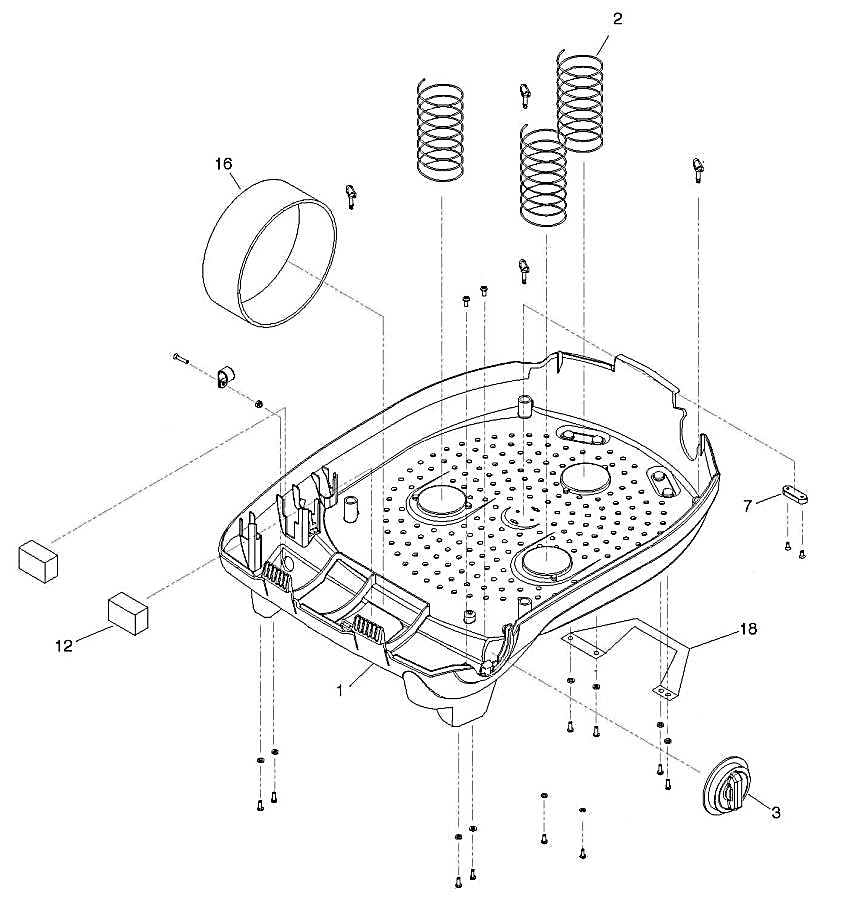 25. 	Item # 1 of the Pneumatic Assembly		supply line			oxygen supply line		bypass feed tube26.	Item # 2 of the Pneumatic Assembly		bypass line			bypass return tube		supply line	27.	Item # 6 of the Pneumatic Assembly	bypass valve button	bypass valve push button  	bypass valve28.	Item # 9 of the Pneumatic Assembly		Oxygen regulator assembly	regulator assembly	regulator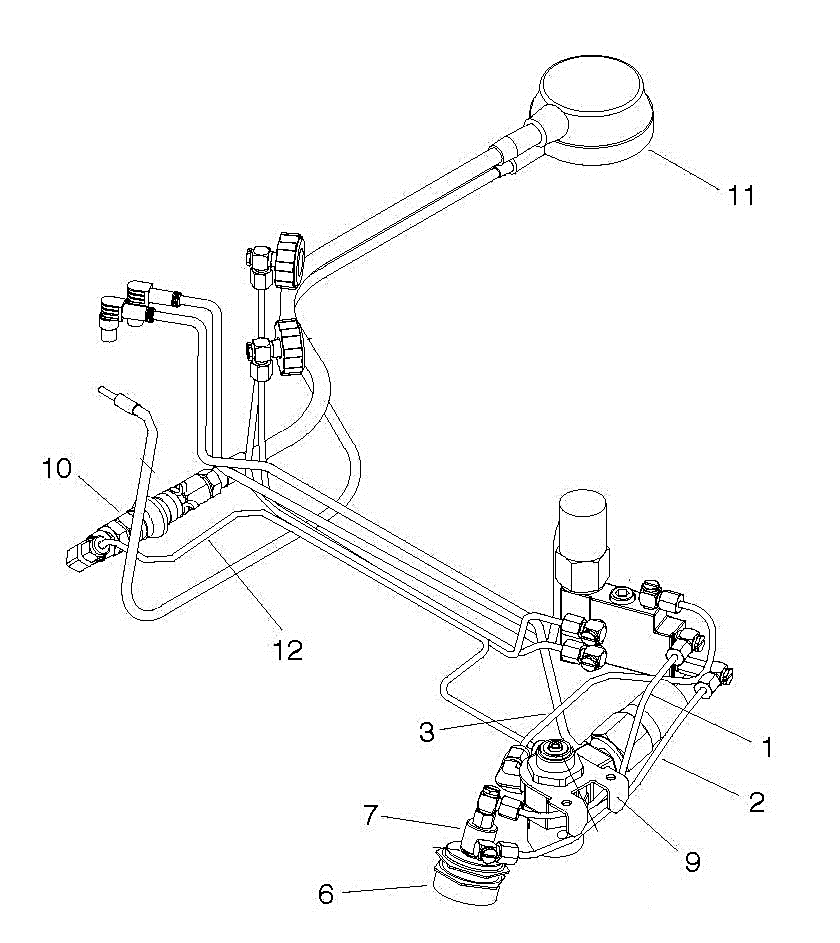 29. 	Item # 3 of the Center Section Lid Assembly		scrubber holder		scrubber brace		flow baffle30. 	Item #4 of the Center Section Lid Assembly		Metal screw			self-tapping screws	stainless screw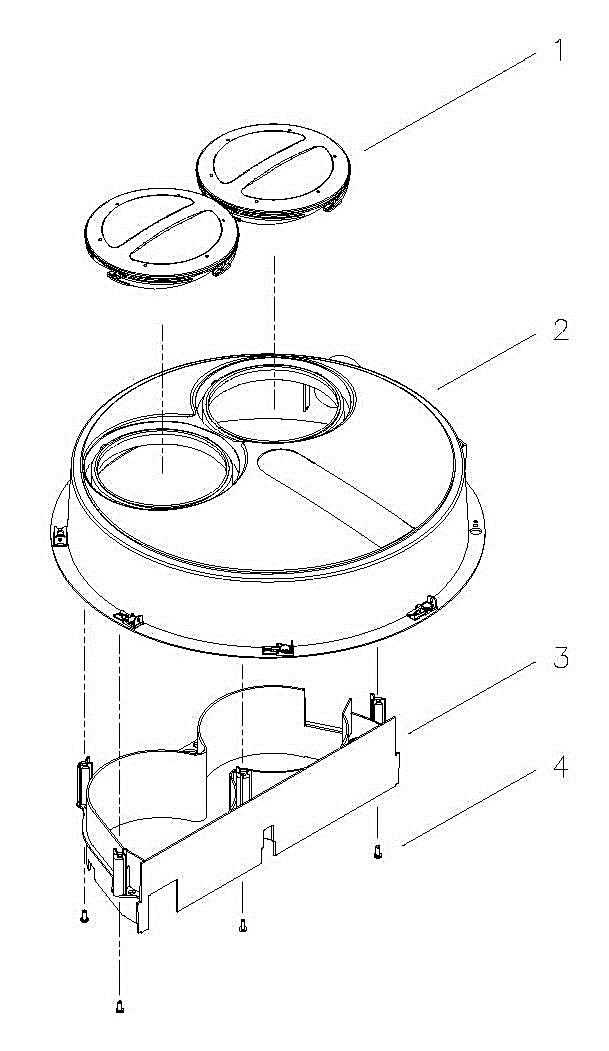 2016 BIO PAK 240 R Written Test Answers  medically					17.  inspected  sparks					18.  screwdriver  user						19.  lubricants  Gas						20.  replacement  5  connected  immediately  cleaners  washer  prevent  minimum  prevent  Orbsorb  apparatus  versions  15002016 BIO PAK 240 R Identification of Parts Answers21.	external oxygen knob22.	vent spacer23. 	latch foam pad24.	carrying handle25. 	bypass feed tube26. 	bypass return tube27.	bypass valve push button28. 	oxygen regulator assembly29. 	flow baffle30.	self-tapping screws